ТОКАРНЫЙ СТАНОК С ЧПУ на горизонтальной станине КМТ KE50/1500 (CKE 6150Z/1500), DMTGКонструктивные особенности:Диаграмма мощности и крутящего момента шпинделя KE50/1500 (CKE6150Z/1500); 7,5кВт Fanuc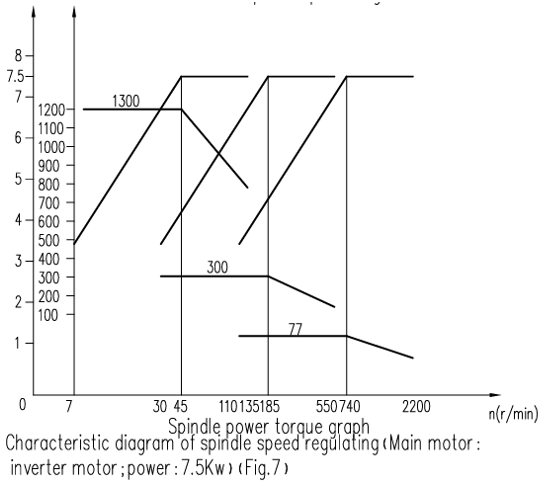 Диаграмма мощности и крутящего момента шпинделя KE50/1000 (CKE6150Z/1000); 7,5кВт H-CNC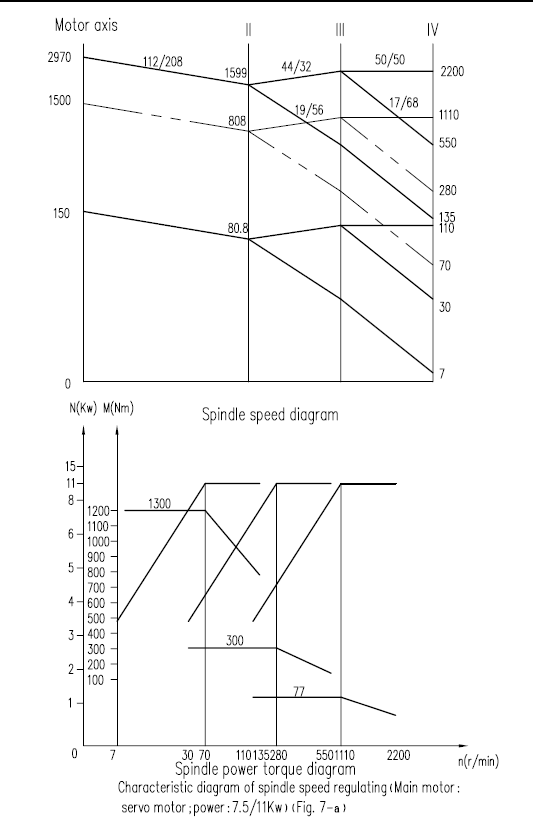 ТЕХНИЧЕСКИЕ ХАРАКТЕРИСТИКИКомплектация:СТОИМОСТЬ ОБОРУДОВАНИЯ:Гарантия 1 годУсловия оплаты оборудования:Складское оборудование: 100% предоплата.Заказное оборудование: 50% предоплата, 30% по факту готовности оборудования на заводе-изготовителе, 20% по факту поступления оборудования на склад.Условия отгрузки:Самовывоз со склада Поставщика в РФ.Доставка оплачивается отдельно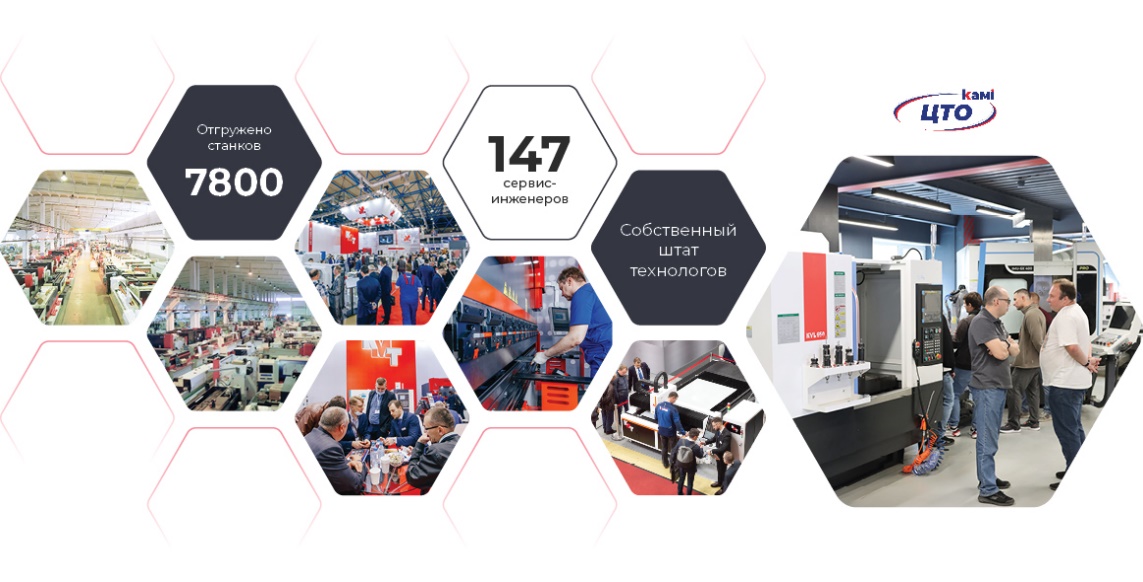 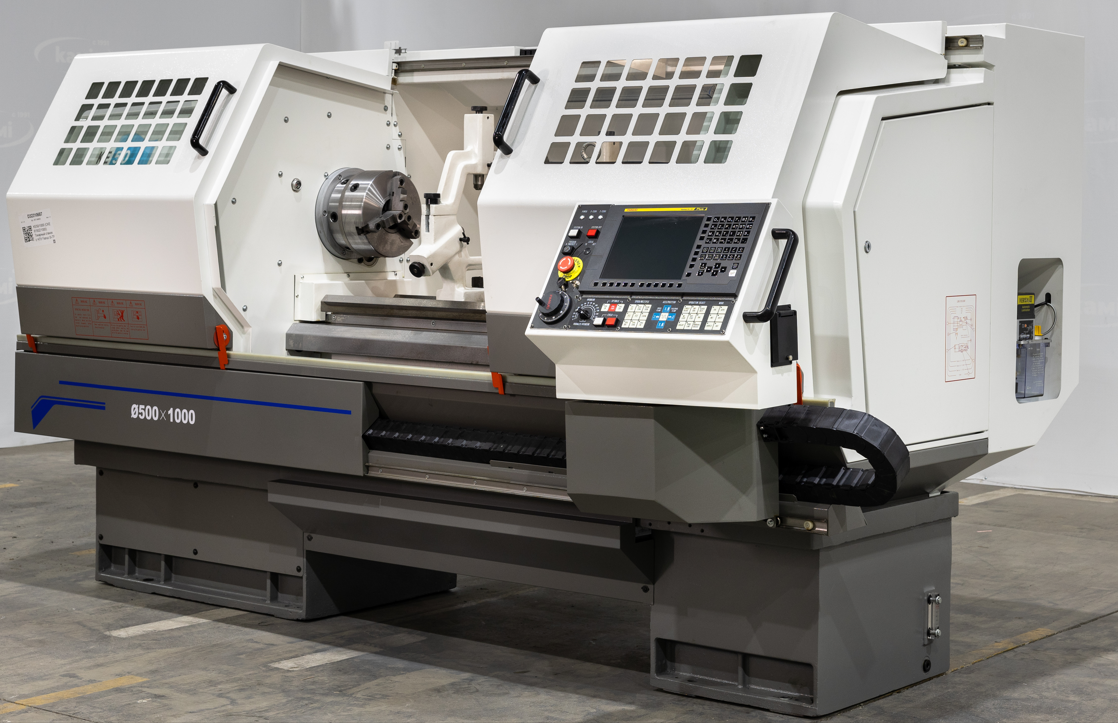 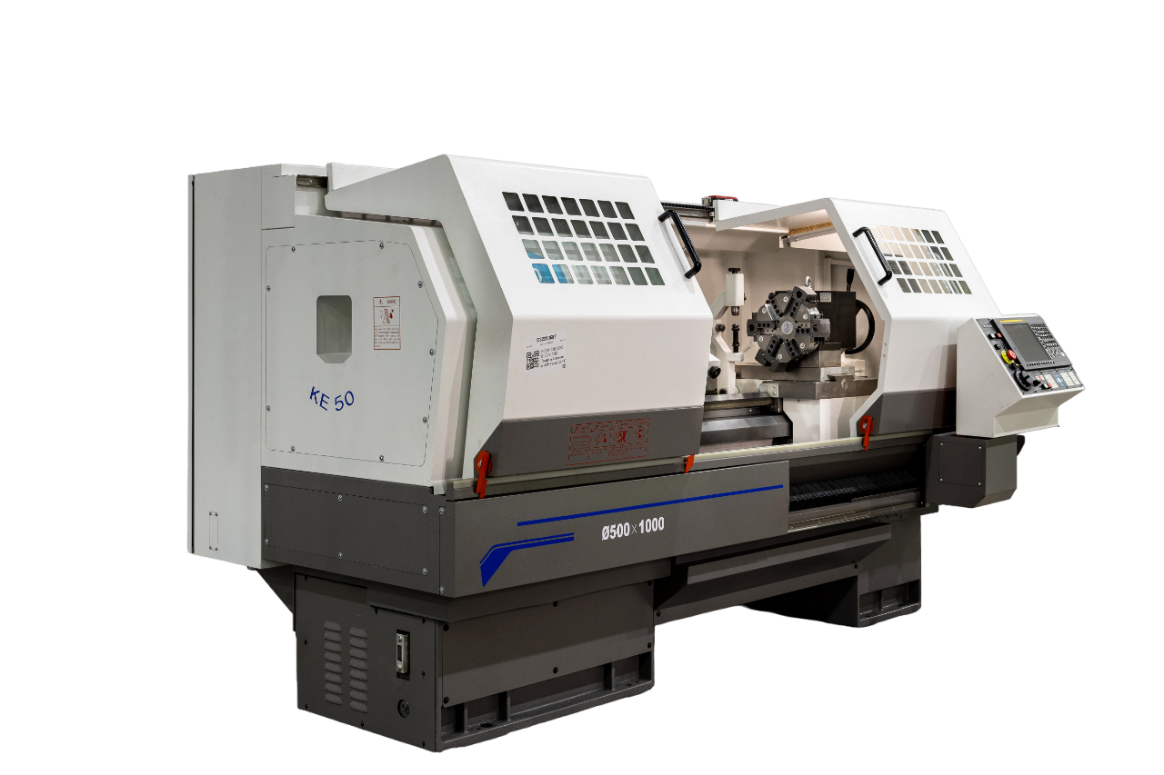 Система ЧПУ FANUC PLUS 0i-TF (Type 5) / H-СNC808DiМощность главного двигателя 7,5 кВт, редуктор Максимальный диаметр над станиной 500 ммДиаметр отверстия в шпинделе 82 ммДлина заготовки 1500 ммKE50/1500 Серия токарныхцентров КМТ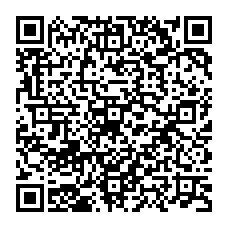 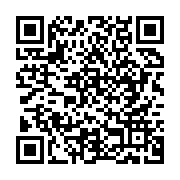 Cтанина Цельнолитая станина с дополнительными ребрами жесткости отлита из чугуна. Такая конструкция станины обеспечивает повышенную жесткость, виброустойчивость и способна выдерживать повышенные нагрузки.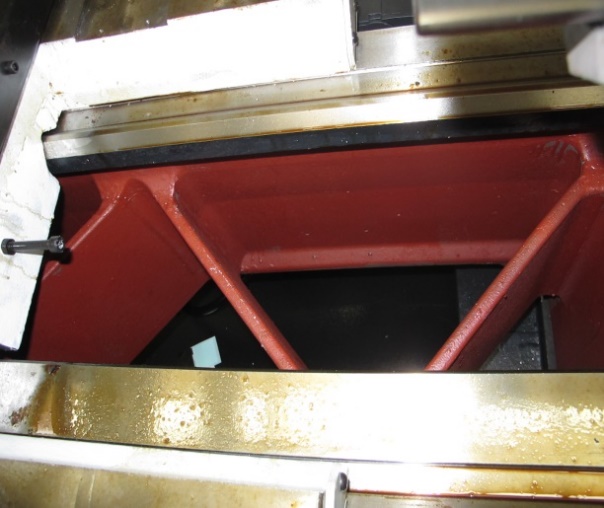 Ручная задняя бабка.Приспособление для крепления заготовки (при обработки в центрах) и для крепления инструментов, таких как метчик, плашка при нарезании резьбы, сверл или сверлильного патрона при сверлении отверстий.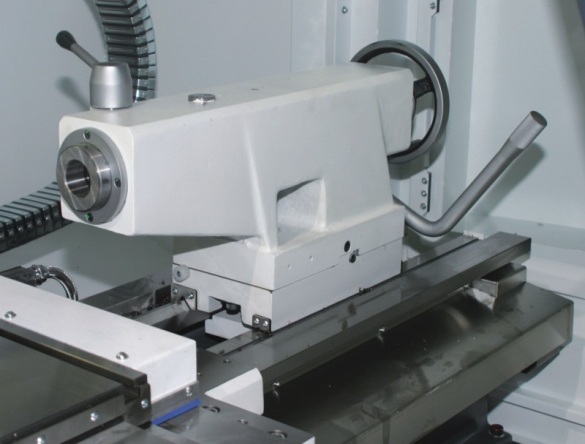 Механический 3-х кулачковый патрон.Патрон применяется для зажатия заготовки в процессе обработки, в зависимости от модели станка 3-х кулачковый патрон поставляется диаметром 160 мм, 200 мм, 250 мм, 320 мм, 400 мм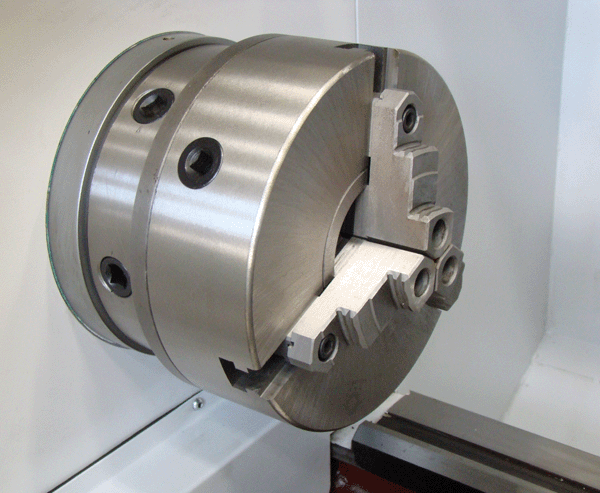 Качество обработки  Проверка станков серии CKE перед отгрузкой посредством приборов Renishaw.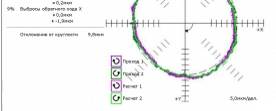 Инструментальная система6-ти позиционная револьверная головка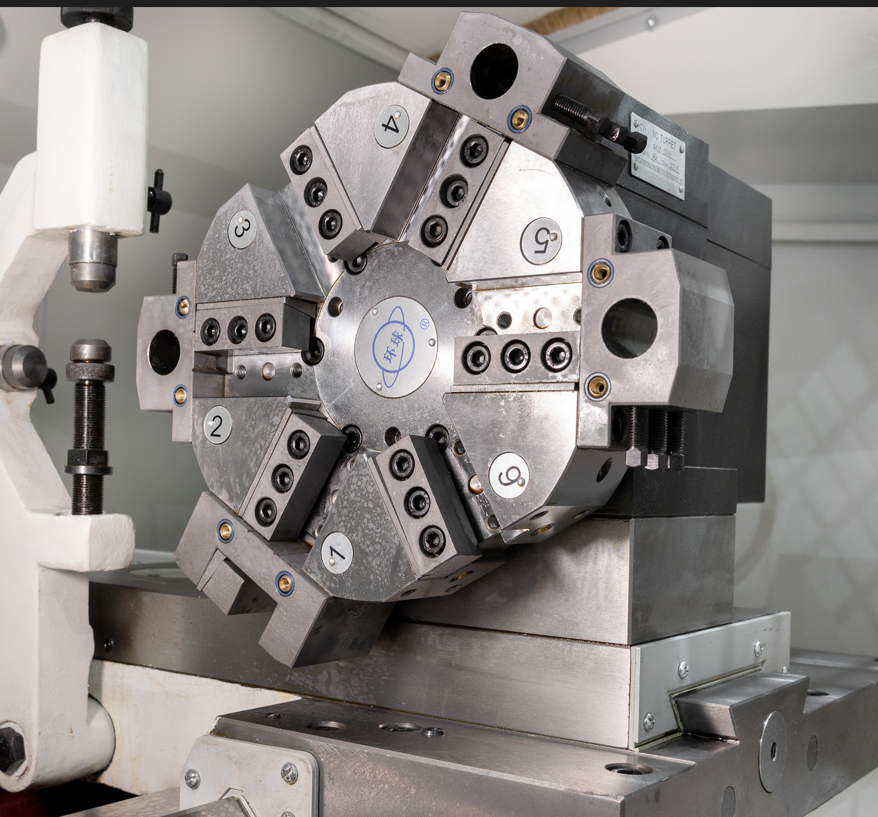 Система ЧПУ FANUC Oi - Mate TD -тип - замкнутый;-количество осей управления – 2 + шпиндель (2D)-автоматические циклы резания одновременно по двум координатам-учет времени обработки и счетчик деталей-программирование деталей и радиуса-память на 63 программы, таблица инструментов на 64 позиции.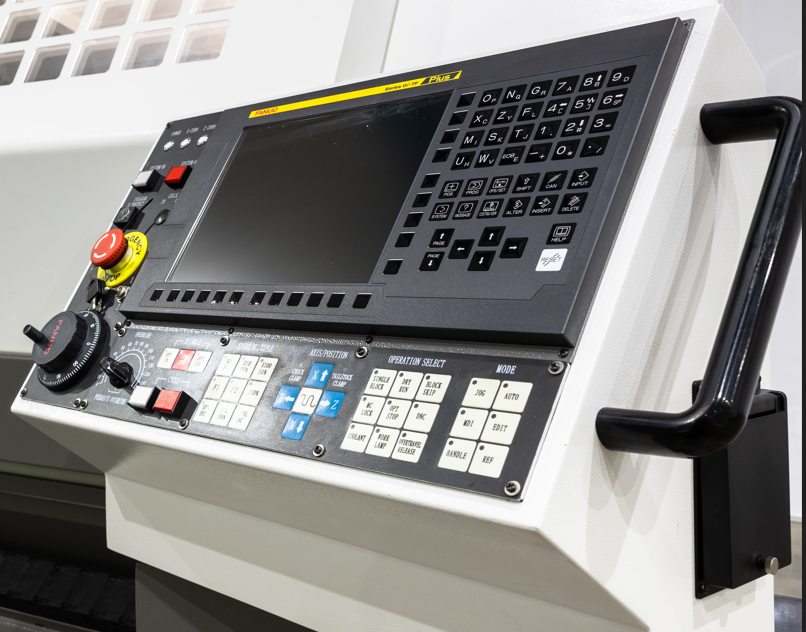 Система ЧПУ H-CNC 808Di  Промышленная система ЧПУLCD монитор 10,4 дюймов.+2-3 оси управления (память 8G)Внешний модуль ПЛК и ввода-выводаПоддержка высокоточного кодированияПоддержка полностью замкнутого контура управления8000 об/мин высокоскоростное жесткое нарезание резьбыПоддержка протокола шины NCUC, M3, Ethercat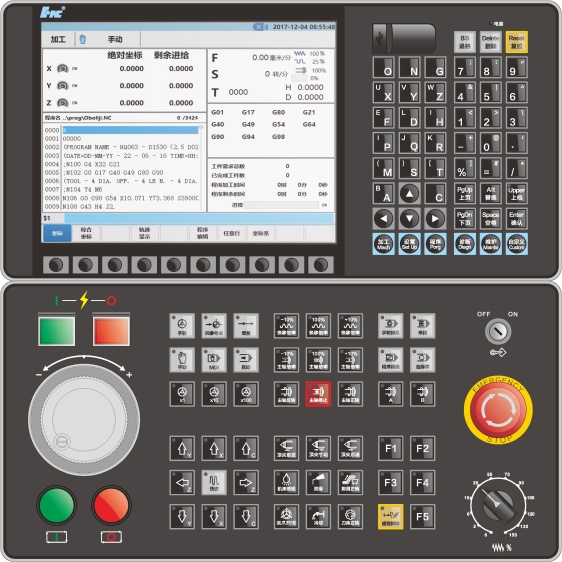 Модельный рядKE50/1500(СКЕ 6150Z/1500)Система ЧПУFanuc 0i TF(5)/H-СNC808DiМаксимальный диаметр устанавливаемой заготовки над станиной, ммØ 500Максимальный диаметр обработки, ммØ 400Максимальный диаметр обработки над суппортом, ммØ 280Диаметр патрона, ммØ 250Максимальная длина устанавливаемой заготовки, мм1 500Диаметр отверстия в шпинделе, ммØ 82Диапазон скоростей вращения шпинделя, об/мин7-2200(бесступенчатое регулирование)Количество диапазонов вращения шпинделя3 ступени(автоматическое переключение)Ширина направляющих станины, мм400Перемещение по оси Х, мм250Перемещение по оси Z, мм1430Скорость рабочей подачи по осям X/Z, м/мин3/6Скорость ускоренной подачи по осям X/Z, м/мин4/8Тип резцедержателя6-ти позиционныйСечение устанавливаемого инструмента, мм25 х 25Фланец шпинделяD8 (ISO 702/III)Внутренний конус шпинделяМетрический 90 (1:20)Мощность главного двигателя, кВт7,5Диаметр пиноли задней бабкиØ 75Выдвижение пиноли задней бабки, мм150Точность позиционирования по осям X/Z, мм0,018 / 0,026Повторяемость по осям X/Z, мм0,006 / 0,014Габаритные размеры, мм3 330х1 750х1 620Масса нетто, кг2 700Система ЧПУ FANUC 0i-TF(5)/ H-СNC808Di6-позиционная револьверная головкаСистема подачи СОЖ через револьвер3-кулачковый механический патрон Ø 250ммБесступенчатое регулирование скорости вращения шпинделяКомплект каленых кулачковКомплект мягких кулачковРучная задняя бабкаВращающийся задний центрНеподвижный люнет ф10-200ммПодвижный люнет ф20-100ммМестное освещение рабочей зоныТеплообменник электрошкафаАвтоматическая система смазки направляющих и ШВПКабинетная защита зоны обработкиПередача информации через порт RS-232Руководство по эксплуатации на русском языкеНаименование оборудованияЦена с НДСKE50/1500 (CKE 6150Z/1500) Токарный станок с ЧПУ Fanuc 0i-TF 310 145 CNY